О формировании участковых избирательных комиссий    избирательных участков № 601-620Рассмотрев предложения по кандидатурам для назначения в состав участковых избирательных комиссий избирательных участков  № 601-620, в соответствии со статьями 20, 22, 27 Федерального закона «Об основных гарантиях избирательных прав и права на участие в референдуме граждан Российской Федерации», Методическими рекомендациями о порядке формирования территориальных, окружных и участковых избирательных комиссий, утвержденными постановлением Центральной избирательной комиссией Российской Федерации от 15 марта 2023 года № 111/863-8, части 3 статьи 17 Закона Республики Ингушетия «О системе избирательных комиссий Республики Ингушетия» территориальная избирательная комиссия г. Назрань постановляет:Сформировать участковые избирательные комиссии избирательных участков № 601-620 сроком полномочий пять лет (2023 – 2028 гг.), назначив в ее состав членами участковой избирательной комиссии с правом решающего голоса следующих лиц согласно прилагаемому списку. Направить выписки из настоящего постановления в Избирательную комиссию Республики Ингушетия, в участковые избирательные комиссии избирательных участков № 601-620 для сведения.Разместить на официальном сайте Администрации г. Назрань в разделе территориальной избирательной комиссии г. Назрань.Список членовучастковой избирательной комиссии с правом решающего голоса избирательного участка № 601Количественный состав комиссии - 10 членовСрок полномочий пять лет (2023 -2028 гг)Список членовучастковой избирательной комиссии правом с  решающего голоса избирательного участка № 602Количественный состав комиссии -  10 членовСрок полномочий пять лет (2023 -2028 гг)Список членовучастковой избирательной комиссии с  правом решающего голоса избирательного участка № 603Количественный состав комиссии -  10 членовСрок полномочий пять лет (2023 -2028 гг)Список членовучастковой избирательной комиссии правом с  решающего голоса избирательного участка № 604Количественный состав комиссии -  10 членовСрок полномочий пять лет (2023 -2028 гг)Список членовучастковой избирательной комиссии правом с  решающего голоса избирательного участка № 605Количественный состав комиссии -  10 членовСрок полномочий пять лет (2023 -2028 гг)Список членовучастковой избирательной комиссии правом с  решающего голоса избирательного участка № 606Количественный состав комиссии -  10 членовСрок полномочий пять лет (2023 -2028 гг)Список членовучастковой избирательной комиссии правом с  решающего голоса избирательного участка № 607Количественный состав комиссии -  10 членовСрок полномочий пять лет (2023 -2028 гг)Список членовучастковой избирательной комиссии правом с  решающего голоса избирательного участка № 608Количественный состав комиссии -  10 членовСрок полномочий пять лет (2023 -2028 гг)Список членовучастковой избирательной комиссии правом с  решающего голоса избирательного участка № 609Количественный состав комиссии -  10 членовСрок полномочий пять лет (2023 -2028 гг)Список членовучастковой избирательной комиссии правом с  решающего голоса избирательного участка № 610Количественный состав комиссии -  10 членовСрок полномочий пять лет (2023 -2028 гг)Список членовучастковой избирательной комиссии правом с решающего голоса избирательного участка № 611Количественный состав комиссии -  10 членовСрок полномочий пять лет (2023 -2028 гг)Список членовучастковой избирательной комиссии правом с  решающего голоса избирательного участка № 612Количественный состав комиссии -  10 членовСрок полномочий пять лет (2023 -2028 гг)Список членовучастковой избирательной комиссии правом с  решающего голоса избирательного участка № 613Количественный состав комиссии -  10 членовСрок полномочий пять лет (2023 -2028 гг)Список членовучастковой избирательной комиссии правом с  решающего голоса избирательного участка № 614Количественный состав комиссии -  10 членовСрок полномочий пять лет (2023 -2028 гг)Список членовучастковой избирательной комиссии правом с  решающего голоса избирательного участка № 615Количественный состав комиссии -  10 членовСрок полномочий пять лет (2023 -2028 гг)Список членовучастковой избирательной комиссии правом с  решающего голоса избирательного участка № 616Количественный состав комиссии -  10 членовСрок полномочий пять лет (2023 -2028 гг)Список членовучастковой избирательной комиссии правом с  решающего голоса избирательного участка № 617Количественный состав комиссии -  10 членовСрок полномочий пять лет (2023 -2028 гг)Список членовучастковой избирательной комиссии правом с  решающего голоса избирательного участка № 618Количественный состав комиссии -  10 членовСрок полномочий пять лет (2023 -2028 гг)Список членовучастковой избирательной комиссии правом с  решающего голоса избирательного участка № 619Количественный состав комиссии -  10 членовСрок полномочий пять лет (2023 -2028 гг)Список членовучастковой избирательной комиссии правом с  решающего голоса избирательного участка № 620Количественный состав комиссии -  10 членовСрок полномочий пять лет (2023 -2028 гг)ТЕРРИТОРИАЛЬНАЯ ИЗБИРАТЕЛЬНАЯ  КОМИССИЯ  г. НАЗРАНЬП О С Т А Н О В Л Е Н И ЕТЕРРИТОРИАЛЬНАЯ ИЗБИРАТЕЛЬНАЯ  КОМИССИЯ  г. НАЗРАНЬП О С Т А Н О В Л Е Н И ЕТЕРРИТОРИАЛЬНАЯ ИЗБИРАТЕЛЬНАЯ  КОМИССИЯ  г. НАЗРАНЬП О С Т А Н О В Л Е Н И ЕТЕРРИТОРИАЛЬНАЯ ИЗБИРАТЕЛЬНАЯ  КОМИССИЯ  г. НАЗРАНЬП О С Т А Н О В Л Е Н И Е16 ноября 2023 г.16 ноября 2023 г.№ 52/149-5г. НазраньПредседатель территориальной избирательнойкомиссии г. Назрань                                      М-Б. А. АкиевСекретарь территориальной избирательнойкомиссии г. Назрань                                    Ф. И. ЕвлоеваПриложениек постановлению территориальной избирательной комиссиигорода Назраньот 16 ноября 2023 года № 52/149-5№ п/пФамилия, имя, отчество члена участковой избирательной комиссии с правом решающего голосаФамилия, имя, отчество члена участковой избирательной комиссии с правом решающего голоса1.Тамбиева Марем Умат-ГиреевнаТамбиева Марем Умат-Гиреевна2.Костоев Мурад МажидовичКостоев Мурад Мажидович3.Албогачиева Аза МагаметовнаАлбогачиева Аза Магаметовна4.Медова Фатима АбоязитовнаМедова Фатима Абоязитовна5.Мальсагова Элиза АхметовнаМальсагова Элиза Ахметовна6.Тамбиева Диана БорисовнаТамбиева Диана Борисовна7.Келигов Илез ДаудовичКелигов Илез Даудович8.Мальсагова Айшат ИсраиловнаМальсагова Айшат Исраиловна9.Мальсагова Хава СултановнаМальсагова Хава Султановна10.Мальсагова Марем МусаевнаМальсагова Марем Мусаевна11.Мальсагова Танзила АбдулрашидовнаМальсагова Танзила Абдулрашидовна12.Тимурзиева  Айшат БекхановнаТимурзиева  Айшат БекхановнаПриложениеПриложениек постановлению территориальной избирательной комиссиигорода Назрань к постановлению территориальной избирательной комиссиигорода Назрань от 16 ноября 2023 года № 52/149-5от 16 ноября 2023 года № 52/149-5№ п/пФамилия, имя, отчество члена участковой избирательной комиссии с правом решающего голоса1.Сагова Маргарита Исроиловна2.Евлоева Диана Исаевна3.Сагов Руслан Юсупович4.Дзейтова Марем Руслановна5Дзейтова Хадишат Руслановна6.Дзейтова Марет Абубашировна7.Сагова Хяди Хазбулатовна8.Озиева Марем Хусеновна9.Ахушкова Марина Зяудиновна10.Сагов Ахмед Русланович 11.Озиев Саид-Магомед Хусенович12.Тибоева Фатима МухарбековнаПриложениек постановлению территориальной избирательной комиссиигорода Назраньот 16 ноября 2023 года № 52/149-5№ п/пФамилия, имя, отчество члена участковой избирательной комиссии с правом решающего голосаФамилия, имя, отчество члена участковой избирательной комиссии с правом решающего голоса1.Могушкова Мадина АмирхановнаМогушкова Мадина Амирхановна2.Евлоева Зинаида МухтаровнаЕвлоева Зинаида Мухтаровна3.Боголова Милана БашировнаБоголова Милана Башировна4.Сагова Зарифа АмуровнаСагова Зарифа Амуровна5.Гатиева Залина МагометовнаГатиева Залина Магометовна6.Ажигова Аза АдамовнаАжигова Аза Адамовна7.Дзейтова Мадина БашировнаДзейтова Мадина Башировна8.Мальсагов Хабибула РашидовичМальсагов Хабибула Рашидович9.Чеджоев Саварбек ЗакраевичЧеджоев Саварбек Закраевич10.Хашиева Зарина БекхановнаХашиева Зарина Бекхановна                             Приложение                             Приложениек постановлению территориальной избирательной комиссиигорода Назраньк постановлению территориальной избирательной комиссиигорода Назраньот 16 ноября 2023 года № 52/149-5от 16 ноября 2023 года № 52/149-5№ п/пФамилия, имя, отчество члена участковой избирательной комиссии с правом решающего голосаФамилия, имя, отчество члена участковой избирательной комиссии с правом решающего голоса1.Албакова Пердовс ХунсаговнаАлбакова Пердовс Хунсаговна2.Албогачиева Фатима ОрцхоевнаАлбогачиева Фатима Орцхоевна3.Агиева Зарема БекхановнаАгиева Зарема Бекхановна4.Агиева Зейнап МагомедовнаАгиева Зейнап Магомедовна5.Албакова Марина МагомедовнаАлбакова Марина Магомедовна6.Албогачиева Людмила МухарбековнаАлбогачиева Людмила Мухарбековна7.Мальсагова Мадина ИбрагимовнаМальсагова Мадина Ибрагимовна8.Евкурова Вахидат МагамедгиреевнаЕвкурова Вахидат Магамедгиреевна9.Гайсанова Ашат МагомедовнаГайсанова Ашат Магомедовна10.Цороева Лемка МагомедовнаЦороева Лемка МагомедовнаПриложениеПриложениек постановлению территориальной избирательной комиссиигорода Назраньк постановлению территориальной избирательной комиссиигорода Назраньот 16 ноября 2023 года № 52/149-5от 16 ноября 2023 года № 52/149-5№ п/пФамилия, имя, отчество члена участковой избирательной комиссии с правом решающего голоса1.Добриева Роза Карим-Султановна2.Оздоева Олеся Руслановна3.Колоева Залина Халитовна4.Колоева Лида Салангиреевна5.Колоева Макка Халитовна6.Костоева Мадина Мажидовна7.Марзабекова Лиза Халитовна8.Матиева Раис Ахметовна9.Тангиева Пятимат Сафарбековна10.Сагова Маддан ЗалимхановнаПриложениек постановлению территориальной                                                                                                             избирательной комиссиигорода Назраньот 16 ноября 2023 года № 52/149-5№ п/пФамилия, имя, отчество члена участковой избирательной комиссии с правом решающего голоса1.Ганижева Зина Халитовна2.Кулбужева Любовь Тархановна3.Евлоева Айна Магомедовна4.Алиев Ахмет Магомедович5.Алиева Аза Исаевна6.Ганижева Хава Исропиловна7.Ганижев Магомед Аюпович8.Могушкова Людмила Шарпудиновна9.Торшхоева Людмила Супьяновна10.Холохоева Людмила Магомедовна11.Парижев Ислам Ахмедович12.Аушева Фатима МагомедовнаПриложениек постановлению территориальной                                                                                                             избирательной комиссиигорода Назраньот 16 ноября 2023 года № 52/149-5№ п/пФамилия, имя, отчество члена участковой избирательной комиссии с правом решающего голоса1.Плиева Хава Ахметовна2.Шадиева Танзила Юсуповна3.Тумгоева Фатима Магометовна4.Оздоева Хяди Магомедовна5.Погорова Мадина Абоевна6.Богатырев Акрамат Мусаевич7.Плиева Мадина Исраиловна8.Кулбужев Магомед Баширович9.Плиева Хяди Ахметовна10.Албогачиева Зарета Вахаевна11.Евлоев Иса Хасанович12.Оздоева Лидия МагометовнаПриложениек постановлению территориальной                                                                                                             избирательной комиссиигорода Назраньот 16 ноября 2023 года № 52/149-5№ п/пФамилия, имя, отчество члена участковой избирательной комиссии с правом решающего голоса1.Плиева Яха Ахметовна2.Бузуртанова Пятимат М-Гиреевна3.Евлоева Лаура Азмат-Гириевна4.Евлоева Марем Абдулхамидовна5.Костоева Айна Мурцаловна6.Плиева Мадинат Тугановна7.Цечоева Марем Макшариповна8.Евлоев Сулейман Хусенович9.Эсмурзиев Ахмед Шарпудинович10.Эсмурзиев Тимур Мусаевич11.Акиев Махадин- Магомед Абукарович12.Хамхоева Мадина ИбрагимовнаПриложениек постановлению территориальной                                                                                                             избирательной комиссиигорода Назраньот 16 ноября 2023 года № 52/149-5№ п/пФамилия, имя, отчество члена участковой избирательной комиссии с правом решающего голоса1.Мархиева Зарема Алихановна2.Тимурзиева Карина Михайловна3.Мархиева Мадианна Алихановна4.Далакова Залина Султановна5.Имагожева Хяди Магометовна6.Халмурзиева Марина Висангиреевна7.Куштова Марина Джабраиловна8.Ярыжева Фона Джабраиловна9.Оздоева Тамила Абдулхамидовна10.Оздоев Абабукар Магомет-Баширович11.Алмазов Тимерлан Хасанович12.Беков Магомед БашировичПриложениек постановлению территориальной                                                                                                             избирательной комиссиигорода Назраньот 16 ноября 2023 года № 52/149-5№ п/пФамилия, имя, отчество члена участковой избирательной комиссии с правом решающего голоса1.Бачалова Хава Исламовна2.Хамхоева Аза Вахиевна3.Булгучева Танзила Тархановна4.Могушкова Джамиля Магометовна5.Бачалов Магомед Абуезитович6.Кокорхоева Яха Батыровна7.Ахриева Аза Руслановна8.Бопхоева Амина Алихановна9.Доскиева Айшат Ахмет-Хановна10.Тазиева Зульфия Хасановна11.Алхастова Фердус Хасановна12.Галаева Эсет МухарбековнаПриложениек постановлению территориальной                                                                                                             избирательной комиссиигорода Назраньот 16 ноября 2023 года № 52/149-5№ п/пФамилия, имя, отчество члена участковой избирательной комиссии с правом решающего голоса1.Эсмурзиев Муса Османович2.Хамхоев Мурад Шерваниевич3.Албагачиева Фатима Магометовна4.Албагачиева Марет Магометовна5.Куштова Майя Мусаевна6.Куштова Марина Султановна7.Баркинхоева Дошу Салимхановна8.Мосина Дибихан Идрисовна9.Мальсагова Фатима Мусаевна10.Сагова Эсет Салмановна11.Цечоева Макка Магометовна12.Халухоев Ильяс РуслановичПриложениек постановлению территориальной                                                                                                             избирательной комиссиигорода Назраньот 16 ноября 2023 года № 52/149-5№ п/пФамилия, имя, отчество члена участковой избирательной комиссии с правом решающего голоса1.Мальсагова Роза Курейшевна2.Султыгова Ровзат Османовна3.Евлоева Раиса Султановна4.Арсельгов Али Уварович5.Цороева Заира Саварбековна 6.Евлоев Амерхан Муссаевич 7.Гациева Лидия Хизировна 8.Гациева Анжела Магомедовна 9.Хамхоева Милана Ахметовна 10.Таршхоева Радимхан АхмедовнаПриложениек постановлению территориальной                                                                                                             избирательной комиссиигорода Назраньот 16 ноября 2023 года № 52/149-5№ п/пФамилия, имя, отчество члена участковой избирательной комиссии с правом решающего голоса1.Мальсагова Роза Магометовна2.Оздоева Пятимат Хасботовна3.Медов Султангирей Каримсултанович4.Шадыжева Залина Хаматхановна5.Мальсагова Хава Тамирлановна6.Марзабекова Пердовс Хаджибикаровна7.Точиева Лида Хасановна8.Дзейтова Яха Рашидовна9.Ужахова Юлия Башировна10.Хадзиева Фатима МагомедовнаПриложениек постановлению территориальной                                                                                                             избирательной комиссиигорода Назраньот 16 ноября 2023 года № 52/149-5№ п/пФамилия, имя, отчество члена участковой избирательной комиссии с правом решающего голоса1.Темирханова Ася Магомедовна2.Агиева Пердоас Абукаровна3.Чапанова Джамиля Маулатгиреевна4.Агиева Ася Исраиловна5.Шибилова Фатима Магомедовна6.Хутиева Аза Руслановна7.Газдиева Ася Азиевна8.Плиева Роза Султановна9.Арсамакова Хава Иссаевна10.Муталиева Фатима РуслановнаПриложениек постановлению территориальной                                                                                                             избирательной комиссиигорода Назраньот 16 ноября 2023 года № 52/149-5№ п/пФамилия, имя, отчество члена участковой избирательной комиссии с правом решающего голоса1.Боров Магомет Хазырович2.Баштоев Исмаил Зяудинович3.Дзауров Багаудин Баширович4.Гадиев Ибрагим Исропилович5.Имагожева Довжан Ибрагимовна6.Котиева Лейла Иссаевна7.Котиева Имана Адамовна8.Хутиева Марина Завуденовна9.Плиева Айна Иссаевна10.Цороева Тамила МагометовнаПриложениек постановлению территориальной                                                                                                             избирательной комиссиигорода Назраньот 16 ноября 2023 года № 52/149-5№ п/пФамилия, имя, отчество члена участковой избирательной комиссии с правом решающего голоса1.Цечоев  Муса Зелемханович2.Майсигова  Лейла  Дзяудинона3.Льянова  Фатима  Магометовна4.Хамхоева  Мадина Абасовна5.Тариева  Раиса  Хизировна6.Барахоева   Танзила Махмутовна7.Албогачиева  Радима Руслановна8.Бузуртанова  Хава  Джабраиловна9.Мержоева  Марет  Юсуповна10.Татриев Исмаил ВахитовичПриложениек постановлению территориальной                                                                                                             избирательной комиссиигорода Назраньот 16 ноября 2023 года № 52/149-5№ п/пФамилия, имя, отчество члена участковой избирательной комиссии с правом решающего голоса1.Янарсанова Мадина Гапуровна 2.Часыгова Радима Даудовна 3.Арчакова Марем Ибрагимовна 4.Костоев Урусхан Мухарбекович 5.Шаухалова Хава Абукаровна 6.Нальгиева Жанета Макшариповна 7.Дахкильгова Рената Адамовна 8.Мержоева Айшат Умаровна 9.Сампиева Зарема Тархановна 10.Парижева Танзила Макшариповна Приложениек постановлению территориальной                                                                                                             избирательной комиссиигорода Назраньот 16 ноября 2023 года № 52/149-5№ п/пФамилия, имя, отчество члена участковой избирательной комиссии с правом решающего голоса1.Гойгова Роза Алаудиновна2.Местоева Зарета Магомет-Гиреевна3.Мальсагова Зарема Абукаровна4.Вышегуров Ахмед Курейшович5.Далакова Фатима Юсуповна6.Гойгова Эсет алаудиновна7.Добриева Радимхан Керимсултановна8.Горчханова Ася Магомет-Башировна9.Евлоева Тамара Дзамовна10.Кусиева Фатима Макшариповна11Арчаков Хаваш Вахаевич12Албакова Фатима МуссаевнаПриложениек постановлению территориальной                                                                                                             избирательной комиссиигорода Назраньот 16 ноября 2023 года № 52/149-5№ п/пФамилия, имя, отчество члена участковой избирательной комиссии с правом решающего голоса1.Евлоева Малика Ражаповна2.Авсажева Лидия Усмановна3.Евлоева Элина Джабраиловна4.Баркинхоев Ислам Исаевич5.Гойгова Людмила Салмановна6.Местоева Залина Хосеновна7.Евлоева Луиза Джабраиловна8.Евлоева Медина Ибрагимовна9.Эсмурзиев Хусен Исаевич10.Евлоева Амина ДжабраиловнаПриложениек постановлению территориальной                                                                                                             избирательной комиссиигорода Назраньот 16 ноября 2023 года № 52/149-5№ п/пФамилия, имя, отчество члена участковой избирательной комиссии с правом решающего голоса1.Ильясова Асят Хусейновна2.Балаев Муслим Батырович3.Костоева Ашат Батыровна4.Байрамов Хаял Сабир-Оглы5.Сагова Джанет Амировна6.Куштова Аза Руслановна7.Баркинхоева Любовь Абукаровна8.Костоев Адам Магомедович9.Оздоева Амина Муратовна10.Чапанов Ислам Борисович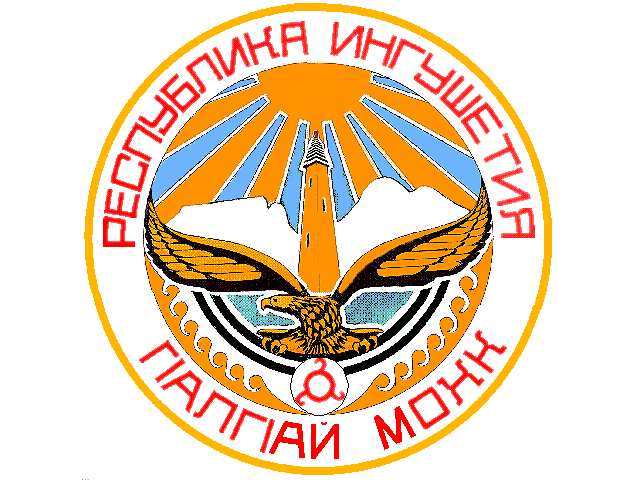 